ŘEDITELSTVÍ SILNIC A DÁLNIC CR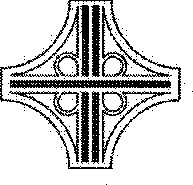 OBJEDNÁVKA - KUPNÍ SMLOUVA NA DODÁVKY ZBOŽÍč. kupujícího: 29ZA-001437(Kupující a Prodávající dále společně jako „Smluvní strany”) 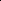 Dle naší dohody u Vás objednáváme dodávku zboží za následujících podmínek:I. Akceptace objednávkyV případě akceptace objednávky Kupujícího Prodávající objednávku podepíše a zašle písemně 2x potvrzené vyhotovení objednávky zpět na adresu Kupujícího. Následně obdrží I vyhotovení podepsaná oběma Smluvními stranami Kupující a 1 vyhotovení podepsaná oběma Smluvními stranami Prodávající.Kupující vylučuje mohost přijetí objednávky dle ust. Š 1740 odst. 3, věta první, zákona č. 89/2012 Sb. (dále jako „Občanský zákoník'). Přijetí objednávky s jakýmikoli, byť i nepodstamými, dodatky nebo odchylkami nebude považováno za její přijetí, ale za nový návrh textu kupní smlouvy k jednání.Tato objednávka Kupujícího zavazuje po jejím potvrzení Prodávajícím obě Smluvní strany ke splnění stanovených závazků a nahrazuje kupní smlouvu (dále jako „Smlouva”).II. Předmět plnění:l . Prodávající se zavazuje dodat Kupujícímu následující plnění — druh zboží: :D2 501 posypy — württembergská posyp.sil 0-4 mm (75090/2) pro výrobu solanky(dále jako „Zbožf').Prodávající se zavazuje dodat Zboží Kupujícímu v následujícím množství:do 26 tProdávající se zavazuje dodat Zboží Kupujícímu na následující místo: Ředitelství silnic a dálnic ČR, SSÚD7, Bratislavská 867, 691 45 Podivín.Kupující se zavazuje řádně a včas dodané Zboží převzít a uhradit Prodávajícímu za dodání Zboží dle této Smlouvy kupní cenu uvedenou ve čl. IV. této Smlouvy.III. Doba plnění1. Prodávající je povinen dodat Kupujícímu Zboží do 12/2016 ode dne uzavření této Smlouvy.IV. Kupní cenal. Kupující je povinen za řádně a včas dodané Zboží zaplatit Prodávajícímu následující kupní cenu (dále jako „Kupní cena”):	Kupní cena bez DPH:	72 800,00 Kč vč. dopravy	DPH:	15 288,00 Kč	Kupní cena včetně DPH:	88 088,OO Kč2. Kupní cena je stanovena jako maximální a nepřekročitelná (s výjimkou změny zákonné sazby DPH).V. Platební podmínkyl. Kupující se zavazuje uhradit Kupní cenu jednorázovým bankovním převodem na účet Prodávajícího uvedený V této Smlouvě, a to na základě daňového dokladu — faktury vystavené Prodávajícím s termínem splatnosti 30 dnů ode dne odeslání (předání) faktury Kupujícímu. Fakturu lze předložit Kupujícímu nejdříve po protokolárním převzetí Zboží Kupujícím bez vad, resp. po  všech vad dodaného Zboží Prodávajícím.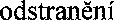 Fakturovaná Kupní cena musí odpovídat Kupní ceně uvedené ve čl. IV odst. I této Smlouvy,Faktura musí obsahovat veškeré náležitosti stanovené právním řádem, zejména ust. Š 28 a Š 29 zákona č. 235/2004 Sb. a ust. Š 435 zákona č. 89/2012 Sb. (dále jako „Občanský zákonik”).Kupující neposkytuje žádné zálohy na Kupní cenu, ani dílčí platby Kupní ceny.VI. Záruka za jakost, odpovědnost za vadyl. Prodávajfcf poskytuje Kupujícímu záruku za jakost Zboží ve smyslu ust. Š 2113 Občanského zákoníku na dobu ode dne protokolárního předání Zboží.Prodávající odpovídá za vady dodaného Zboží dle Občanského zákoníku, Kúpujícímu vznikají v případě dodání vadného Zboží nároky dle ust. Š 2106 a násl. Občanského zákoníku.Je-li dodáním Zboží s vadami porušena tato Smlouva podstatným způsobem, má Kupující nároky z vad Zboží podle ust. Š 2106 Občanského zákoníku. Smluvní strany sjednávají, že za porušení Smlouvy podstatným způsobem je nutné považovat zejména následující případy dodání Zboží s vadami:VII. Smluvní sankceZa prodlení s řádným dodáním Zboží se Prodávající zavazuje uhradit Kupujícímu smluvní pokutu ve výši 0,1% z Kupní ceny nedodaného Zboží, a to za každý i započatý den prodlení, maximálně však do 10% z Kupní ceny nedodaného Zboží.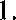 2. Uplaměním smluvní pokuty není dotčena povinnost Prodávajícího k náhradě škody Kupujícímu, která vznikne v souvislosti s nesplněním jeho závazků vyplývajících ze Smlouvy. Uplatněním smluvní pokuty není dotčena povinnost Prodávajícmo k dodání Zboží.VIII. Rešení sporůl. Smluvní strany se zavazují řešit veškeré spory vyplývající z této Smlouvy a vzniklé v souvislosti s touto Smlouvou nejprve dohodou. V případě, že se spor nepodaří Smluvním stranám vyřešit dohodou, jsou příslušné k řešení sporů soudy České republiky.IV. Závěrečná ustanoveníSpecifikace a ujednání obsažené v této Smlouvě je možné měnit pouze prostřednictvím vzestupně číslovaných dodatků uzavřených v písemné formě.Pokud není ve Smlouvě a jejích přílohách stanoveno jinak, řídí se právní vztah založený touto Smlouvou Občanským zákoníkem.Pro vyloučení pochybností Smluvní strany vylučují aplikaci ust. S 2909 Občanského zákoníku.Nedílnou součástí této Smlouvy jsou následující přílohy:Fakturu zašlete na: Ředitelství silnic a dálnic ČR, SSÚD 7 Podivín, Bratislavská 867, 691 45 Podivín	V Podivíně dne	2 2 12dne	 1016'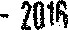 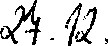 Za Kupujícího:Ing.xxxxxxxxxxxxxVedoucí ssÚD 7 PodivínPodpis oprávněné osoby Za Prodávajícího:Podpis oprávněné osobyxxxxxxxxxxxxxxxxxxxxxxxxxx	186 30 Praha 8	-5.2KUPUJÍCÍ:PRODÁVAJÍCÍ:Ředitelství silnic a dálnic ČRSolsan, a.s.se sídlem Na Pankráci 56, 140 00 Praha 4l.pluku 8-10186 30 Praha 8IČO: 659 93 390IČO: 15273105DIČ: CZ65993390DIČ: cm 5273105zastoupený ve věcech:zastoupený ve věcech:smluvních: xxxxxxxxxxxxxxxxxsmluvních:technických: xxxxxxxxxxxxxxxxxxxtechnických:Bankovní spojení: Česká národní bankaBankovní spojení:číslo účtu: xxxxxxxxxxxxxxxxxxxxxxxčíslo účtu: xxxxxxxxxxxxxxx